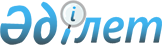 О внесении изменений и дополнения в решение Алгинского районного маслихата от 27 сентября 2016 года № 45 "Об утверждении Правил оказания социальной помощи, установления размеров и определения перечня отдельных категорий нуждающихся граждан в Алгинском районе"
					
			Утративший силу
			
			
		
					Решение Алгинского районного маслихата Актюбинской области от 18 декабря 2019 года № 320. Зарегистрировано Департаментом юстиции Актюбинской области 24 декабря 2019 года № 6599. Утратило силу решением Алгинского районного маслихата Актюбинской области от 23 сентября 2020 года № 424
      Сноска. Утратило силу решением Алгинского районного маслихата Актюбинской области от 23.09.2020 № 424 (вводится в действие со дня его первого официального опубликования).
      В соответствии со статьей 6 Закона Республики Казахстан от 23 января 2001 года "О местном государственном управлении и самоуправлении в Республике Казахстан", статьей 26 Закона Республики Казахстан от 6 апреля 2016 года "О правовых актах", Алгинский районный маслихат РЕШИЛ:
      1. Внести в решение Алгинского районного маслихата от 27 сентября 2016 года № 45 "Об утверждении Правил оказания социальной помощи, установления размеров и определения перечня отдельных категорий нуждающихся граждан в Алгинском районе" (зарегистрированное в Реестре государственной регистрации нормативных правовых актов № 5114, опубликованное 4 ноября 2016 года в информационно-правовой системе нормативных правовых актов Республики Казахстан "Әділет") следующие изменения и дополнение:
      в Правилах оказания социальной помощи, установления размеров и определения перечня отдельных категорий нуждающихся граждан в Алгинском районе, утвержденных указанным решением:
      пункт 8 дополнить подпунктом 5) следующего содержания:
      "5) лицам, приравненным по льготам и гарантиям к участникам и инвалидам Великой Отечественной войны, другим категориям лиц, приравненным по льготам и гарантиям к участникам Великой Отечественной войны на коммунальные услуги в течение 7 месяцев отопительного сезона (с января по апрель, с октября по декабрь) в размере 3 500 (трех тысяч пятьсот) тенге.";
      в пункте 12:
      в подпункте 1):
      цифры "100 000 (ста тысяч)" заменить цифрами "500 000 (пятьсот тысяч)";
      в подпункте 2):
      цифры "50 000 (пятидесяти тысяч)" заменить цифрами "100 000 (ста тысяч)";
      в подпункте 4):
      цифры "15 000 (пятнадцати тысяч)" заменить цифрами "30 000 (тридцати тысяч)";
      в подпункте 5):
      цифры "25 000 (двадцати пяти тысяч)" заменить цифрами "30 000 (тридцати тысяч)";
      подпункт 2) пункта 15 исключить.
      2. Государственному учреждению "Аппарат Алгинского районного маслихата" в установленном законодательством порядке обеспечить:
      1) государственную регистрацию настоящего решения в Департаменте юстиции Актюбинской области;
      2) размещение настоящего решения на интернет–ресурсе Алгинского районного маслихата после его официального опубликования.
      3. Настоящее решение вводится в действие со дня его первого официального опубликования.
					© 2012. РГП на ПХВ «Институт законодательства и правовой информации Республики Казахстан» Министерства юстиции Республики Казахстан
				
      Председатель сессии Алгинского 
районного маслихата 

М. Муратбаев

      Секретарь Алгинского 
районного маслихата 

Б. Жумабаев

      "СОГЛАСОВАНО" 
Руководитель государственного учреждения 
"Управления координации занятости и 
социальных программ 
Актюбинской области" 
________ __________________ 2019г.

Е. Данагулов
